Board of Commissioners Monthly Meeting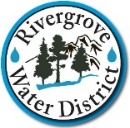 Monday, April 25, 2022, 4:30 PM17661 Pilkington Road, Lake Oswego OR via ZoomAGENDA ITEMSCall to Order										4:30 PMPublic Comment (2 Minute Limit)							4:31 PMReview and Approval of Minutes							4:35 PMMarch 28, 2022 Regular MeetingApril 15, 2022 Special MeetingMonthly District Report								4:40 PMUnfinished Business									4:45 PMBoard Priorities Update   (Provided in District Report)HR Answers InvestigationGeneral Manager’s Annual Performance Review   Renewal of Office Lease   Board Goals for FY 2022/2023Recess for Budget Meeting from 5:25 pm to 6:30 pmExecutive Session									6:30 PMEmployment of Office Receptionist – ORS 192.660(2)(a) & (f)New Business										6:45 PMEthics Complaint of General Manager – ORS 192.660(2)(b)Chair Report										6:55 PMAdjournment										7:00 PMNext Regular Meeting:  Monday, May 23, 2022 at 4:30 P.M.Join Zoom Meeting
https://us06web.zoom.us/j/89047121666?pwd=MkhyY3F3MzgxT2hudUYycVRCOGU0Zz09&from=addon

Meeting ID: 890 4712 1666      Passcode: 628732
One tap mobile
+12532158782,,89047121666#,,,,*628732# US (Tacoma)
+13462487799,,89047121666#,,,,*628732# US (Houston)

Dial by your location
+1 253 215 8782 US (Tacoma)   +1 346 248 7799 US (Houston)   +1 669 900 6833 US (San Jose)
+1 312 626 6799 US (Chicago)  +1 929 205 6099 US (New York) +1 301 715 8592 US (Washington DC)

Find your local number: https://us06web.zoom.us/u/kd7Ich0iwu